AVIS IMPORTANT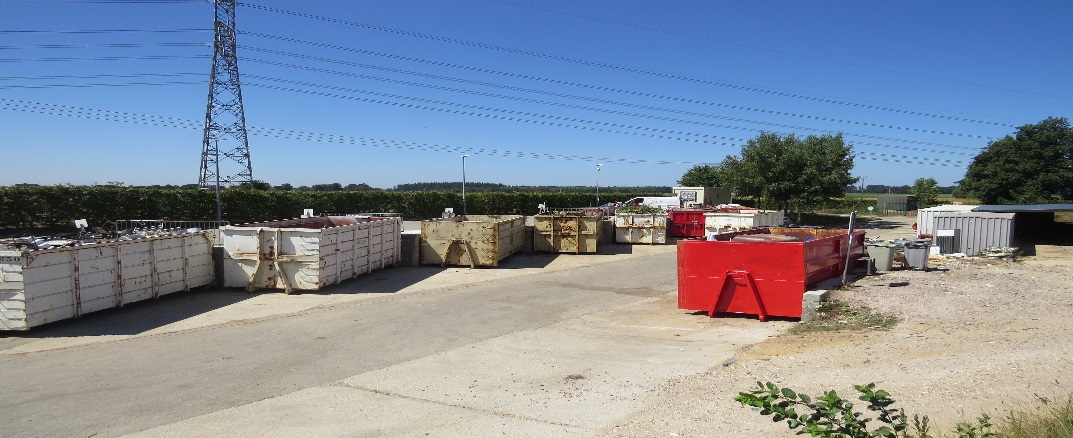 Si vous voulez déposer des encombrants ou des déchets verts à la déchetterie de la Chapelle du Bourguay, il est indispensable de vous munir d'un justificatif de domicile. En aucun cas le personnel de la déchetterie doit vous en refuser l'accès.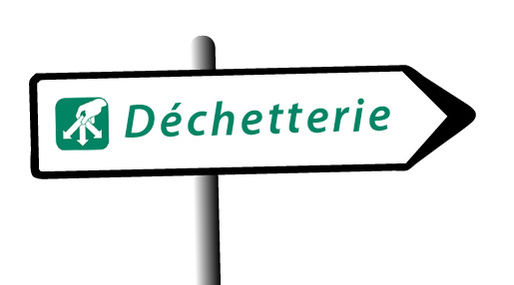 Horaires de la déchetterie :Horaires de la déchetterie :Horaires de la déchetterie :Horaires de la déchetterie :Horaires de la déchetterie :ETE(du 01/04 au 31/10)ETE(du 01/04 au 31/10)HIVER(du 01/11 au 31/03)HIVER(du 01/11 au 31/03)Lundi   9h00 - 11h45      14h00 - 18h45   Fermé   14h00 - 16h45   Mardi   9h00 - 11h45      14h00 - 18h45   Fermé   14h00 - 16h45   Mercredi   9h00 - 11h45      14h00 - 18h45   Fermé   14h00 - 16h45   JeudiFerméFerméFerméFerméVendredi   9h00 - 11h45      14h00 - 18h45      9h00 - 11h45      14h00 - 16h45   Samedi   9h00 - 11h45      13h30 - 18h15      9h00 - 11h45      14h00 - 16h45   DimancheFerméFerméFerméFermé